Моделирование производственных процессов предприятия с целью их оптимизации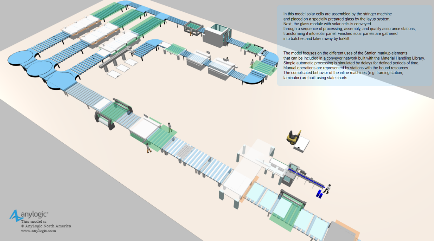 Описание: университет предлагает на базе существующих производственных объектов выстраивать виртуальную модель производственного процесса. В модели поддерживаются различные конфигурации.Цель моделирования - получение полной информации о времени, которое массивы проводят на различных участках производственного процесса, анализ, выявление «узких» мест, поиск эффективных способов увеличения производительности и разработка предложений по оптимизации технологических процессов. Зарубежные и отечественные аналоги: FlexSim (США).Конкурентные преимущества: программное обеспечение создано в отечественной программной среде, имеет удобный интерфейс и качественную визуализацию. Контактная информация: Рыбаков Алексей Владимирович – канд. физ.-мат. наук, директор физико-математического института АГУ8 (8512) 24-66-41rybakov_alex@mail.ru 